Ref. møde i FMK Faaborg Midtfyn.Mødested: 	Ringe BoldklubDato:	25.11.2019Mødedeltagere:Rune Månsson, Jeannette Løhde Ringe BK, Janne Westergaard Faaborg FC, Gunner Hansen Allested UI, Simon Ditlevsen Korinth IF, Abdi Mohammed og Hans Strand Bøgebjerg, Claus Jeppesen og Klaus Guldbrandt Lauritzen Nr. Lyndelse, Lars Bie Hansen Gislev IF, Lars Bo Nielsen Årslev Iben Bech FOU, Svend Erik Nielsen Horne FS, John Skaarup Nr. Søby, Majken Asserbo og Henriette Thingholm ansvarlige for drift af fodboldbanerne Faaborg Midtfyn Kommune, Kaj Johansen DBU Fyn bestyrelse og Niels Nielsen DBU Fyn klubrådgiverAfbud: Svend Johnsen FOU, Flemming Lunde Hansen FOU, Tina Rummelhoff Stenstrup, Rene Brink Pedersen Krarup/Espe.Ref. / Dagsorden: Kommunal banepleje og udenoms arealer – hvor meget kan klubberne forvente? Majken Asserbo”Serviceniveauet overfor klubberne har været en anelse lavere i år end tidligere fordi jeg har været trukket ind i en del andre opgaver i årets løb”, udtrykker Majken Asserbo (MA).Henriette Thingholm bliver ny ansvarlig på driften i Park og Vej afd. Henriette Thingholm hthin@fmk.dk Mobil: 7253 7827Kontakt
Det er som udgangspunkt Henriette Thingholm, der skal kontaktes på telefon eller mail, når der er spørgsmål eller udfordringer på drift, vedligehold eller anskaffelser hthin@fmk.dkDer er ingen økonomiske ændringer i niveauet på banevedligeholdet i næste år, fortæller MA.Lysanlæg
MA har ansøgt ekstra penge til lysanlæggene i kommenens fodboldklubber.
Det er hendes ambition, at der skal ny etableres et anlæg pr år udover den opdatering, der forestår.
Et nyt anlæg med 6 lamper + master koster ca. 300.000 kr. Og et anlæg skal kunne yde 75-125 Lux.
Nr. Broby, TIF, Bøgebjerg samt Gislev står øverst på prioriteringslisten.MA udtrykker, at der må prioriteres ift. antal anlæg på kommunens baner – måske prioriteres kun et anlæg pr klub som udgangspunkt i fremtiden.Der spørges til antallet af lysanlæg, der trænger til renovering. MA svarer, at tallet er 19. Der spørges til rækkefølgen i udskiftningsrækkefølgen
MA kan ikke svare præcist på dette, fordi det afhænger af flere forhold.
En spørger til udskiftning af det gule lys, som er strømbesparende, men ikke giver optimalt lys. Disse lamper prioriteres ikke højt, fortæller MA, fordi de virker og giver lys - men altså gult lys.
MA fortæller, at der er afsat et beløb til renoveringen, hvilket vil sige, at der renoveres det antal, der er økonomi til. Hvorefter resten må vente til næste år.
Kaj Johansen fortæller om erfaringer fra Middelfart Kommune, hvor klubberne spørgers, om de selv har folk, der kan bidrage eller kender til muligheder for at få lamper, master billigere eller lign.
MA tager rådet med tilbage.Der sker organisationsændringer i driftsafdelingen. En er afskediget og vedkommendes erfaring vil mangle, indtil tilbageværende driftsleder får viden og erfaring på området.Banemaling
Udgiften til forbrug af banemaling er alt for stort – der bruges 50 % mere, end der er budgetlagt, udtrykker MA
Foreningslederne fortæller, at malingen er for svag, så de er nødt til at strege op en ekstra gang.
MA svarer, at det er denne maling, der bruges i alle andre kommuner.
MA fortæller, at maskinerne efterses næste år, så de fungerer optimalt og korrekt. Der udskiftes løbende opstregningsmaskiner, så før man sender til reparation, skal man kontakte Henriette.
Der bruges flere steder for brede streger, dyserne renses ikke mv. Dette er også en årsag til at malingen ikke fungerer optimalt.

Niels foreslår, at klubbernes opstrengningsfolk inviteres til et brugermøde i foråret 2020. Dette tager MA med og inviterer til et møde i foråret 2020.Vedligehold af hegn og arealer omkring banerne
MA beretter, at også dette er prioriteret, så der beskæres og tyndes ud i beplantningen løbende. Kommunen er inddelt i 5 områder, der gennemgås efter tur. I år står Faaborg og omegn for tur. Det er ligeledes en økonomisk prioritering.
Men MA opfordrer klubberne til at henvende sig til driftsafdelingen, hvis der er et specielt behov.
MA vil i 2020 gerne prioritere at udskifte nye net og boldfang, som i et par år har været lavt prioriteret. Der er i alt afsat 250.000 kr. til dette område.
MA inviterer Formandsklubben til at komme med forslag til prioritering af de forskellige områder
Denne invitation modtager FMK. MA sender en oversigt til Niels over budgetbeløbene på de forskellige områder for at give klublederne et overblik.Vedligehold af baner (græsslåning og pleje)
Der fortælles fra flere klubber, at greenkeeperne ofte er hårdhændede, når de løfter målene, så de ødelægges i toppen. MA tager problematikken med tilbage til dem.

Der er lavet en klippeplan, som skal overholdes, fortæller MA. Hvis det ikke sker, opfordrer hun klubberne til at melde det ind.
Klippeplanen sendes til klubberne.Der tales om robotklippere. Et pilotprojekt i Horne med robotklippere gav nogle negative erfaringer, som har betydet, at robotklippere ikke er et tema længere.

Klubberne skal stadigvæk henvende sig til Majken Asserbo/ Henriette, hvis der er spørgsmål eller udfordringer på banevedligeholdet.
Hun kan evt. viderestille til driftsleder Carsten Ellegaard Nøhr, der er ny kontaktperson til greenkeeperne.Brugt og kassabelt grej
Gamle udrangerede mål og lign. hentes af kommunen. FMK vil snarest efterspørge klubberne om de har mål der skal hentes. Herefter vil FMK melde en dato for afhentning ud.Kommunalpolitiske udfordringerIben Bech fortæller, at der ikke er nogen eller nogen store kommunalpolitiske udfordringer i form af besparelser. Idrætten er generelt ikke blevet ramt af besparelser i denne omgang.Hun opfordrer FMK til at råbe op og henvende sig til kommunen med forslag / krav om prioriteringer og ønsker om større anlægsinvesteringer f.eks. på lys.Der bliver lyttet til en FMK-henvendelse, siger hun.I FOU tales der om, at man er nødt til at tænke alternativt og på nye måder. Nye initiativer, nye tiltag er meget velkomne ift. FOUs mission.FOU har økonomi i en pulje, der kan ansøges til nye / alternative tiltag.DBU Fyns næstformand Kaj Johansen orienterer om ”Det nye DBU Bredde – Nært og Nationalt” – derefter debat og input fra klubberne
Kaj Johansens PP-fremstilling sendes med dette ref.
Nyt fra DBU FynIndsaml penge til klubbens større projekter med DBU Gaveindsamling: https://www.dbufyn.dk/nyheder/2019/november/gaveindsamling-giver-nye-muligheder/Indstil jeres træner som Årets Serietræner – både for herrer og kvinder: https://www.dbufyn.dk/nyheder/2019/november/er-aarets-serietraener-fra-din-klub/Husk at indberette medlemstal: https://www.dbufyn.dk/nyheder/2019/oktober/indberetning-af-medlemstal/Vær opmærksom på det planlagte formandsseminar i februar 2020. Hold øje med DBU Fyns hjemmeside mhp. datoer.Frivillighedskampagne se link: https://www.dbufyn.dk/nyheder/2019/september/en-frivillighedseksperts-bedste-raad/Kort nyt fra klubberneFC FaaborgAlle hold træner indendørs – kun et udendørs hen over vinteren.Klubben er kommet rigtig godt fra start siden begyndelsen på samarbejdet for et år siden. Flere frivillige har fået andre opgaver i klubben og har fået ny energiGislevKlubben er udfordret på seniorernes resultater. Der sket nogle trænerskift i børneafd. Men der er aftale med trænere til alle hold.Klubben har samarbejde med Kværndrup i børneafd.NR LyndelseDer trænes indendørs. Og så er der i den sidste periode afviklet 3 DBU-stævner i hallen med succes.I slutningen af jan afholdes det årlige indendørs stævne med mange frivilligeU17 drengene spiller i jyske Fynske række.Der er kommet ny halbestyrer, hvilket er en succes. Det har skabt nyt liv i hallen og cafeteriaet. Priserne er dog en udfordring, som drøftes mellem bestyrelse og cafe- og halbestyrer.Nr. SøbyDer sker ikke så meget i øjeblikket, fordi turneringen er stoppet.Dog træner kvinderne igennem, og der dukker stadigvæk flere kvinder op på træningsaftenerne. 
klubben har haft stor succes med opstart af de helt små fodboldspillere U4-U6.Bøgebjerg IFDer har været afholdt fælles afslutning for alle med stor succes. Derudover har de store 12-14-årige børn haft overnatning i hallen, hvilket ligeledes var en kæmpe succesPiger og drenge træner sammen i hallen Pigerne oplevede deres deltagelse i turneringen som en succes selvom de kun vandt en kamp og tabte mangeSeniorerne træner ikke indendørs, så fodbold ligger stille i øjeblikket. Udendørs er det gået godt for seniorerne.Den lokale Daglig Brugs leverer frugt til alle børn til alle hjemmekampeKorinthSimon udtrykker, at det går bedre i Korinth, end da FMK sidst var samlet. Der vil kun være et seniorhold i turneringen næste år. Der er også kun et børnehold tilbage i klubben.Lokalrådet i Korinth er ligeledes meget presset. Der er ingen til at tage over som frivillige, så overordnet er foreningerne i Korinth presset. Derfor er alle bolde kastet i luften mhp. at tænke alternativt og nyt.Spørgsmålet der stilles er: hvordan kan der igen komme børn i foreningerne?RolfstedKlubben har kun en lille fodboldsafdeling, fortæller Iben BechAllested UIFodboldmæssigt er foreningen presset. På de andre idrætsgrene i klubben går det bedre.Horne FSKlubben har med stor succes søgt fonde og har fået en del penge til aktiviteter i og omkring klubben. Der er bl.a. anlagt nyt græstæppe på multibanen af disse midlerKontingentdelen i klubben er der kommet godt styr på efter at Horne FS har fået etableret Klub Offices økonomimodul.De to ansatte i klubben (Legsmarkens ungdomsklub) betyder, at klubhuset altid er bemandet, åbent og indbydende for såvel børn som voksne.Fordi der er ansatte, har jobcenteret henvendt sig for at få nogle i arbejdsprøvning i Horne FS.FSSSvend Erik fortæller, at SFF generelt har været en stor succes, men i år har det været helt i top. Alle tre seniorhold ligger i toppen og SFFs ungdomshold og damesenior fungerer godt. Klubben oplever udfordringer i U17 pga. efterskoleproblematikken.Samtlige SFF ungdomsspillere trænere både udendørs og indendørs med Futsal hen over vinteren.Der er indgået aftaler med trænere til de tre seniorholdÅrslev BKByen er i vækst, derfor er” Årslev Foreningsfællesskab” kommet i forslag. Foreningen blev stiftet i sommer og rummer andre kræfter end de normale foreningskræfter.Årslev BK har haft en del skift på trænersidenDer er ansat en ny seniortræner, som skal samarbejde på tværs og skabe en rød tråd i klubbenPå kommende generalforsamling skal der indvælges 2 nye i bestyrelsenRinge BK
I Ringe skal der ligeledes findes to - tre nye til bestyrelsen, fordi nogle har trukket sig.Alle hold på nær to træner udendørs hen over vinteren.Pige afdelingen vokser meget i klubbenDer er styr på trænerne til næste sæsonEvt.Næste møde i FMK Faaborg Midtfyn: 30.3.2020 kl. 18.00Sted: Nr. Lyndelse Punkter til dagsorden
Opfølgning på drøftelsen med MAPrioritering af de økonomiske midlerMed venlig hilsen
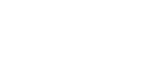 Niels Nielsen 
Klubrådgiver | nini@dbufyn.dk 
DBU Fyn | Stadionvej 50 - Opgang C | 5200 Odense V 
M 21605211 | T 66154144 DBU FYNEN DEL AF NOGET STØRRE